Sukladno članku 12., stavak 1. Zakona o javnoj nabavi (NN 120/16) za godišnju procijenjenu vrijednost nabave iz Plana nabave manju od 200.000 kuna bez PDV-a odnosno 500.000 kuna bez PDV-a (tzv. jednostavnu nabavu), Odluke Gradonačelnika od 26.06.2020. godine, KLASA: 406-09/20-04/76, URBROJ: 2167/01-09/01-20-2) utvrđuje se slijedeći: POZIV ZA DOSTAVU PONUDAPOSTUPAK JEDNOSTAVNE NABAVEPROJEKT WiFi4EUEv.broj nabave: 61/20NARUČITELJ: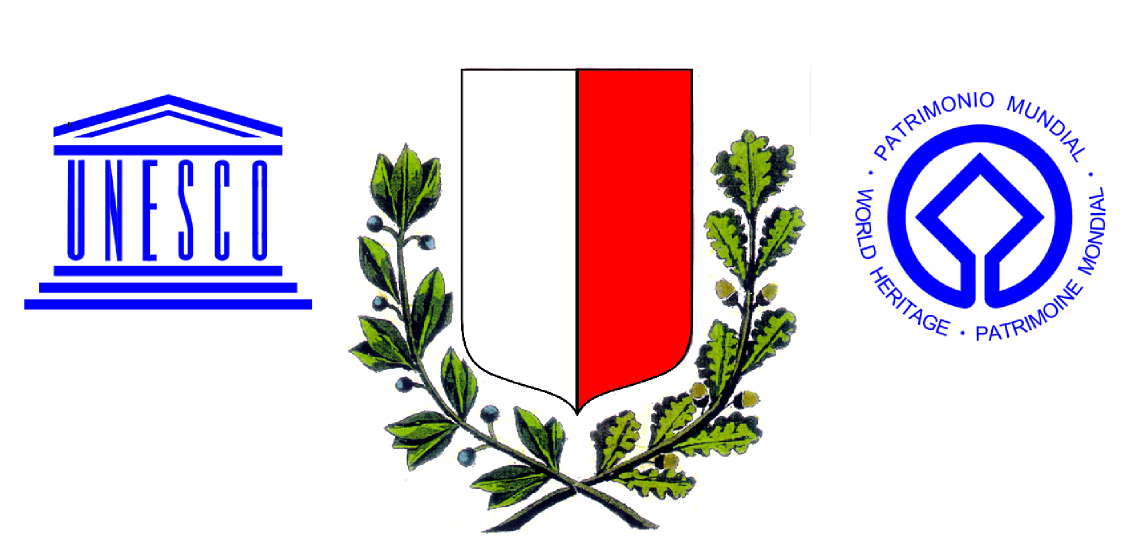 GRAD POREČ - PARENZO52440 Poreč - Parenzo, Obala m. Tita 5Pravo sudjelovanja na nadmetanju u postupku jednostavne nabave za koji je javno objavljen poziv za dostavu ponuda imaju svi zainteresirani gospodarski subjekti, a mogu sudjelovati u postupku nadmetanja podnošenjem cjelokupne ponude za  predmet nabave, u skladu sa zahtjevima i uvjetima iz poziva za dostavu ponuda.PODACI O JAVNOM NARUČITELJUGrad Poreč- ParenzoObala m.Tita 5/1, 52440 PorečOIB 41303906494Telefon-centrala: 052 451 099Odgovorna osoba naručitelja: Gradonačelnik, Loris PeršurićInternetska adresa: www.porec.hrE-mail: javna-nabava@porec.hr2. OSOBA ILI SLUŽBA ZADUŽENA ZA KONTAKT - KOMUNIKACIJU S PONUDITELJIMA, IZMJENA I/ILI POZIVA ZA NADMETANJE, TRAŽENJE POJAŠNJENJASlužba zadužena za komunikaciju s ponuditeljima i pojašnjenje dokumentacije:  Irena Šker, 052/451 099, irena.sker@porec.hr, za pitanja vezana uz poziv.Zahtjev sa svim pitanjima koja bi gospodarski subjekt želio postaviti naručitelju u svezi objašnjenja i izmjene vezane uz poziv za dostavu ponuda, mora biti postavljen pravodobno. Zahtjev je pravodoban ako je dostavljen naručitelju najkasnije tijekom trećeg (3.) dana prije dana u kojem ističe rok za dostavu ponuda i to isključivo u pisanom obliku. Pod uvjetom da je zahtjev dostavljen pravodobno, posljednje dodatne informacije i objašnjenja vezana uz dokumentaciju Naručitelj će staviti na raspolaganje najkasnije tijekom drugog (2.) dana prije dana u kojem ističe rok za dostavu ponuda. Ukoliko će biti potrebno da naručitelj mijenja dokumentaciju i ako su promjene značajne, produžiti će rok za dostavu ponuda na način da svi gospodarski subjekti od izmjene imaju najmanje 5 dana za dostavu ponude. 3. EVIDENCIJSKI BROJ NABAVE: 	61/204.  POPIS GOSPODARSKIH SUBJEKATA S KOJIMA JE NARUČITELJ U SUKOBU INTERESATemeljem članka 76. Zakona o javnoj nabavi (NN 120/16) Grad Poreč-Parenzo objavljuje da gospodarski subjekti s kojima ne smije sklopiti ugovor o nabavi su:CanCan d.o.o. Vrsar, Gradska vrata 23.5. VRSTA POSTUPKA  NABAVE Postupak jednostavne nabave.Sukladno članku 12., stavak 1. Zakona o javnoj nabavi (NN 120/16) za godišnju procijenjenu vrijednost nabave iz Plana nabave manju od 200.000 kuna bez PDV-a odnosno 500.000 kuna bez PDV-a (tzv. jednostavnu nabavu) Naručitelj nije obvezan provoditi postupke javne nabave propisane Zakonom o javnoj nabavi sukladno članku 15.6. PROCIJENJENA VRIJEDNOST NABAVEProcijenjena vrijednost predmeta nabave iznosi 88.800,00 kuna bez PDV-a.7.  VRSTA UGOVORA O  NABAVINaručitelj će po okončanju postupka nabave s odabranim ponuditeljem sklopiti ugovor o  nabavi roba. 7. OPIS PREDMETA NABAVE, OZNAKA I NAZIV IZ JEDINSTVENOG RJEČNIKA JAVNE NABAVE Predmet nabave:  Predmet nabave je nabava opreme i instalacija pristupnih točaka za javni bežični Internet na temelju Sporazuma o dodjeli bespovratnih sredstava u okviru instrumenata za povezivanje Europe (CEF): PROGRAM WiFi4EU, sporazum broj INEA/CEF/WiFi4EU/2-2019/004588-040393, koji je sklopio Grad Poreč-Parenzo sa Izvršnom agencijom  za inovacije i mreže (INEA) („Agencija”), u okviru ovlasti koje je na nju prenijela Europska komisija („Komisija”),Detaljan opis predmeta nabave nalazi se u Troškovniku (Prilog 2) i Tehničkim specifikacijama (Prilog 3). Oznaka i naziv iz Jedinstvenog rječnika javne nabave : 30200000-1 Računarska oprema i potrepštine.OPIS PROJEKTAU travnju 2020. Grad Poreč-Parenzo prijavio se na drugi poziv iz programa WiFi4EU kojeg provodi Europska komisija s ciljem osvajanja vaučera od 15 tisuća eura za instaliranje besplatnog interneta na svojim javnim prostorima.  Cilj je inicijative WiFi4EU osigurati visokokvalitetan besplatan pristup internetu za građane i posjetitelje preko pristupnih točaka za Wi-Fi na javnim prostorima kao što su parkovi, trgovi, uprave, knjižnice i zdravstveni centri u cijelom EU-u. Vaučeri koje u okviru inicijative financira Europska komisija dodjeljuju se kao potpora općinama za instaliranje pristupnih točaka za Wi-Fi u središtima javnog života, koje će ugraditi poduzeća za instaliranje bežičnog interneta.Uspješnom evaluacijom prijave Gradu Poreču-Parenzo odobren je vaučer od 15 tisuća eura bespovratnih sredstava koja se planiraju iskoristiti za postavljanje besplatnog interneta na nekoliko punktova po gradu, odnosno za financiranje troškova nabave opreme i instaliranja 10 pristupnih točaka bežičnom internetu. Očekuje se da će takva lokalna bežična povezivost koja je besplatna i bez diskriminirajućih uvjeta pridonijeti poboljšanju pristupa internetskim uslugama za lokalno stanovništvo i turiste te među lokalnim malim i srednjim poduzećima promicati razvoj uvođenja inovacija u digitalne proizvode i usluge.8.  KOLIČINA I TEHNIČKA SPECIFIKACIJA  PREDMETA NABAVE, JEDNAKOVRIJEDNI PROIZVODI, TROŠKOVNIKU Troškovniku je navedena točna količina predmeta nabave. Ponuditelj mora dostaviti ponudu za sve stavke na način i prema opisu kako je to definirano u Troškovniku (Prilog 2) i tehničkim specifikacijama (Prilog 3).Upute za popunjavanje troškovnika i jednakovrijednost:Podatke treba unijeti u obrazac Troškovnika na sljedeći način:a)    u skladu s obrascem troškovnika ponuditelj treba upisati cijenu za svaku stavku Troškovnika koja u stupcu „Količina“ ima navedenu numeričku vrijednost. Ukoliko stavka ima količinu „komplet“, „paušal“ ili slično jedinična cijena se upisuje samo u polje uz navedenu količinu, te se samo za nju izračunava ukupna cijena.b)   ponuditelj mora ispuniti sve tražene stavke iz obrasca Troškovnika navedene u prethodnom  stavku.  Potrebno je upisati jediničnu cijenu stavke, ukupnu cijenu stavke  („Ukupna cijena“ stavke izračunava se kao umnožak  „Količine“ i „Jedinične cijene“ stavke i mora biti zaokružena na dvije decimale), i rekapitulaciju za svaku cjelinu (zbroj svih ukupnih cijena stavki u pojedinoj cjelini, bez poreza na dodanu vrijednost). Ako ponuditelj ne ispuni sve stavke Troškovnika u skladu sa zahtjevima ovog poziva za nadmetanje ili promijeni tekst ili količine navedene u Troškovniku, smatrat će se da je takav Troškovnik nepotpun i nevažeći te će ponuda biti odbijena. 9.  MJESTO ISPORUKEMjesto isporuke je Grad Poreč Parenzo  - Starogradska jezgra – Trg slobode, gradska riva i Trg Matije Gupca.10.  ROK  ISPORUKE /TRAJANJE UGOVORA O  NABAVIS ponuditeljem čija ponuda bude odabrana sklopit će se ugovor o  nabavi roba. Krajnji rok završetka kompletnog posla je 30 dana od potpisa ugovora, odnosno uvođenja u posao.11. RAZLOZI ISKLJUČENJASvaki ponuditelj mora dostaviti: 1. odgovarajuću izjavu kojom ovlaštena osoba gospodarskog subjekta izjavljuje da nije pravomoćno osuđena za bilo koji od  kaznenih dijela iz članka 251.stavak 1. točka a) do f) Zakona o javnoj nabavi (NN broj 120/16). Za potrebe utvrđivanja okolnosti iz ove točke gospodarski subjekt u ponudi dostavlja izjavu. Izjavu daje osoba po zakonu ovlaštena za zastupanje gospodarskog subjekta. U tu svrhu potrebno je popuniti obrazac Izjave o nekažnjavanju koja se nalazi u Obrazac 1 ovog Poziva za nadmetanje. Izjava ne smije biti starija od tri (3) mjeseca računajući od dana početka postupka javne nabave.2.  ako utvrdi da gospodarski subjekt nije ispunio obveze plaćanja dospjelih poreznih obveza i obveza za mirovinsko i zdravstveno osiguranje. U svrhu dokazivanja  navedene obveze iz točke 2. ponuditelj mora dostaviti potvrdu porezne uprave o nepostojanju duga. Potvrda ne smije biti starija od 30 dana od dana objave poziva za dostav ponuda.3. ako nije ispunio obvezu plaćanja  dospjele porezne i druge obveze prema Gradu Poreču-Parenzo, osim ako je gospodarskom subjektu sukladno posebnim Odlukama odobrena odgoda plaćanja navedenih obveza. U svrhu dokazivanja navedene obveze iz točke 3., Ponuditelj ne dostavlja dokaz jer će Naručitelj izvršiti uvid u vlastitu bazu podataka te isključiti ponuditelja koji na dan otvaranja ponuda ima nepodmirene dospjele obveze. Preporuča se ponuditeljima da provjere da li su podmirili sve dospjele obveze kod nadležne službe Grada Poreča, UO za financije, (tel. 052 451 198).Napomena: u slučaju zajednice ponuditelja i angažiranja podugovaratelja, svi članovi zajednice ponuditelja i podugovaratelji obvezni su  dostaviti  dokaze iz točke 11.12. UVJETI I DOKAZI SPOSOBNOSTI PONUDITELJA	Uvjeti i dokazi  pravne i poslovne sposobnosti Ponuditelj, odnosno zajednica ponuditelja, dužan je u svojoj ponudi priložiti dokumente kojima dokazuje svoju pravnu i poslovnu sposobnost.Dokumenti za dokazivanje sposobnosti moraju biti na hrvatskom jeziku i latiničnom pismu. Ukoliko je ponuditelj registriran izvan Republike Hrvatske ili je dokument za dokazivanje sposobnosti na stranom jeziku, uz prilaganje dokumenata za dokazivanje sposobnosti na stranom jeziku, ponuditelj je dužan uz svaki dokument priložiti i prijevod ovlaštenog prevoditelja na hrvatski jezik.Izvod o upisu u sudski, obrtni, strukovni ili drugi odgovarajući registar države sjedišta gospodarskog subjekta. Upis u registar dokazuje se odgovarajućim izvodom,  a ako se oni ne izdaju u državi sjedišta gospodarskog subjekta, gospodarski subjekt može dostaviti izjavu s ovjerom potpisa kod nadležnog tijela. POTREBNO DOSTAVITI: Izvod kako je zatraženo. Dokaz se može priložiti u neovjerenoj preslici i ne smije biti stariji od 3 (tri) mjeseca računajući od dana početka postupka nabave. Napomena: u slučaju zajednice ponuditelja, svi članovi zajednice ponuditelja obvezni su pojedinačno dokazati svoju pravnu i poslovnu sposobnost.Uvjeti i dokazi tehničke i stručne sposobnostiTehnička i stručna sposobnost dokazuje se sljedećim dokazima:2.1. Popisom glavnih usluga koje su iste ili slične kao što je ovaj predmet nabave izvršenih u godini u kojoj je započeo postupak nabave i tijekom 3 godine koje prethodne toj godini. Kako bi dokazao svoju sposobnost, ponuditelj mora dokazati da je u navedenom razdoblju uredno izvršio jedan ili više ugovora, najviše 3 ugovora, čija je ukupna zbrojena vrijednost jednaka ili veća od procijenjene vrijednosti nabave, 88.800,00 kuna bez PDV-a. Popis ugovora sadrži iznos, datum, mjesto isporuke robe i naziv druge ugovorne strane. Ako je potrebno, naručitelj može izravno od druge ugovorne strane zatražiti provjeru istinitosti popis/potvrde te isključiti ponuditelje, ukoliko utvrdi da je dostavio lažne podatke odnosno nije izvršio. Naručitelj, može prema potrebi provjeriti istinitost dostavljenih potvrda - REFERENTA LISTA.POTREBNO DOSTAVITI:  Popis ugovora (predložak u sklopu dokumentacije za nadmetanje, Obrazac 2)2.2.  Izjavom u kojoj ponuditelj navodi da raspolaže osobama koje posjeduju strukovnu sposobnost, stručno znanje i iskustvo potrebno za izvršavanje predmeta nabave. Posjedovanje certifikata ISO18295-1:2017 CENTRI ZA KORISNIKE. Certifikat ISO18295 -1:2017 CENTRI ZA KORISNIKE je dokument koji postavlja zahtjeve za realizaciju usluge koje pružaju kontakt centri – točke kontakta s korisnikom. Obrazloženje: Naručitelj želi sigurnost da će odabrani Ponuditelj moći pružiti kapacitete pružanja podrške za predmet nabave nakon izvršenja radova. Taj certifikat  znači da naručitelj želi imati pouzdanog ponuditelja koji će biti na dispoziciji za bilo kakve upite po pitanju instalacije mreže. Naručitelju je bitno da će odabrani ponuditelj uvijek biti dostupan za bilo kakve upite/poteškoće i sl. To je veoma bitno za ovaj projekt jer je u  Sporazumu propisano da nakon instalacije minimalno 36 mjeseci  mora sve biti funkcionalno te se ovime Naručitelj osigurava po tom pitanju. Izjavom u kojoj ponuditelj navodi da će pružati usluge održavanja i telekomunikacijskih usluga potrebnih za funkcioniranje projekta.Napomena: Naručitelj nije propisao obrasce za izjave već ih ponuditelj daje u slobodnoj formi sa traženim sadržajem u ovom pozivu za dostavu ponuda. Potvrde i certifikati mogu se dostaviti u neovjerenoj preslici.13. UVJETI SPOSOBNOSTI U SLUČAJU ZAJEDNICE PONUDITELJAZajednica ponuditelja je udruženje više gospodarskih subjekata koje je pravodobno dostavilo zajedničku ponudu po ovom nadmetanju.U slučaju zajednice ponuditelja svi članovi zajednice ponuditelja moraju pojedinačno dokazati nepostojanje okolnosti iz točaka, kako je navedeno u 11. i 12.1. ove dokumentacije te kumulativno dokazati tehničku i stručnu sposobnost sukladno točki 12.2. dokumentacije.Za potrebe dostavljanja ponude naručitelj ne smije od zajednice ponuditelja zahtijevati određeni pravni oblik njihova zajedničkog ustrojstva, ali može poslije odabira od zajednice ponuditelja zahtijevati određeni pravni oblik u mjeri u kojoj je to potrebno za zadovoljavajuće izvršenje ugovora. U zajedničkoj ponudi mora biti navedeno koji će dio ugovora o javnoj nabavi (predmet, količina, vrijednost i postotni dio) izvršavati pojedini član zajednice ponuditelja. Ponuda zajednice ponuditelja sadrži naziv i sjedište svih gospodarskih subjekata iz zajedničke ponude, OIB, broj računa, adresu za dostavu pošte, adresu e-pošte, kontakt osobu ponuditelja, broj telefona i telefaksa uz naznaku člana zajednice ponuditelja koji je ovlašten za komunikaciju s naručiteljem.  Ponuditelj koji je samostalno podnio ponudu ne smije istodobno sudjelovati u zajedničkoj ponudi. POTREBNO DOSTAVITI:  Izjavu (predložak u sklopu dokumentacije za nadmetanje, Obrazac 3 )  14. SUDJELOVANJE PODUGOVARATELJAAko ponuditelj namjerava angažirati podugovaratelje, obvezan je u ponudi navesti podatke o dijelu ugovora o nabavi koji namjerava dati u podugovor  te podatke:podatke o podugovarateljima (naziv ili tvrtka, sjedište, OIB (ili nacionalni identifikacijski broj prema zemlji sjedišta gospodarskog subjekta, ako je primjenjivo)  i broj računa podugovaratelja) ipredmet, količinu, vrijednost podugovora i postotni dio ugovora  o javnoj nabavi koji se daje u podugovor.Traženi podaci čine obvezni dio ugovora o nabavi.  Sudjelovanje podugovaratetelja ne utječe na odgovornost ponuditelja za izvršenje ugovora. Odabrani ponuditelj može tijekom izvršenja ugovora od javnog naručitelja zahtijevati:- promjenu podugovaratelja za onaj dio ugovora koji je prethodno dao u podugovor- preuzimanje izvršenja dijela ugovora o javnoj nabavi koji je prethodno dao u podugovor,- uvođenje jednog ili više novih podugovaratelja čiji ukupni dio ne smije prijeći 30% vrijednosti ugovora neovisno o tome je li prethodno dao dio ugovora o javnoj nabavi u podugovor ili ne.Odabrani ponuditelj  je dužan javnom naručitelju dostaviti sve podatke u skladu sa zahtjevima iz ovog poziva. Ukoliko ponuditelj ne dostavi podatke o podugovaratelju, smatra se da će cjelokupni predmet nabave obaviti samostalno. 15. OBLIK, NAČIN IZRADE, SADRŽAJ I NAČIN DOSTAVE PONUDAPonuda se dostavlja na Ponudbenom listu i Troškovniku iz ovog Poziva na dostavu ponuda, a koje je potrebno ispuniti i potpisati od strane ovlaštene osobe ponuditelja. Nije dozvoljeno nuditi alternative ponude.Ponuda se izrađuje na način da čini cjelinu. Ponuda se uvezuje na način da se onemogući naknadno vađenje ili umetanje listova, uvezuju se jamstvenikom, s pečatom na poleđini. Stranice ponude se označavaju brojem stranice kroz ukupan broj stranica ponude ili ukupan broj stranica ponude kroz redni broj stranice. Kada je ponuda izrađena od više dijelova, stranice se označavaju na način da svaki slijedeći dio započinje rednim brojem koji se nastavlja na redni broj stranice kojim završava prethodni dio. Ponuda se piše neizbrisivom tintom. Ispravci u ponudi moraju biti izrađeni na način da su vidljivi.Ispravci moraju uz navod datuma ispravka biti potvrđeni potpisom ponuditelja.Ponuda se zajedno sa pripadajućom dokumentacijom izrađuje na hrvatskom jeziku.Ponuditelj može do isteka roka za dostavu ponuda ponudu izmijeniti i/ili dopuniti, odnosno od ponude odustati. Izmjena i/ili dopuna ponude dostavlja se na isti način kao i osnovna ponuda s obveznom naznakom da se radi o izmjeni i/ili dopuni ponude. Odustanak od ponude (povlačenje ponude) vrši se temeljem pisane izjave ponuditelja.Svi traženi dokumenti i dokazi sposobnosti mogu se dostaviti u neovjerenoj preslici. Ponuditelj je dužan u roku od 5 dana dostaviti izvornike ili ovjerene preslike dokumenta na pisani zahtjev naručitelja. Naručitelj može obratiti izdavatelju / ili nadležnim tijelima radi provjere istinitosti podataka.16. NAČIN ODREĐIVANJA CIJENE PONUDECijena ponude piše se brojkama u apsolutnom iznosu i izražava se za cjelokupni predmet nabave u Ponudbenom listu. Cijena ponude mora biti izražena u hrvatskim kunama, zaokruženo na dvije decimale. Cijena ponude je nepromjenjiva za cijelo vrijeme trajanja sklopljenog ugovora o nabavi. U cijenu ponude moraju biti uračunati svi troškovi i popusti koje iziskuje pružanje usluge koja je predmet nabave.17. ROK VALJANOSTI PONUDERok valjanosti ponude je minimalno  90 (devedeset) dana od isteka  roka za dostavu ponuda i mora biti naveden u obrascu ponude – Ponudbeni  list. Ponude s kraćim rokom valjanosti bit će odbijene.Naručitelj zadržava pravo pisanim putem zatražiti izjavu o produljenju roka valjanosti ponude.18. KRITERIJ ZA ODABIR PONUDEKriterij odabira ponude je najniža cijena valjane ponude.19. ROK, NAČIN I UVJETI PLAĆANJAPonuditelj će ispostaviti Naručitelju račun, koji će Naručitelj platiti Ponuditelju, a prema pravilima WiFi4EU projekta na način kako je to opisano u Sporazumu o dodjeli bespovratnih sredstava u okviru instrumenata za povezivanje Europe (CEF): PROGRAM WiFi4EU, sporazum broj INEA/CEF/WiFi4EU/2-2019/004588-040393, koji je Naručitelj sklopio sa Izvršnom agencijom za inovacije i mreže (INEA).Ostatak iznosa do pune vrijednosti ponude Ponuditelj plaća Naručitelj, s valutom plaćanja 30 dana od izdavanja e-računa. Plaćanje se vrši na bankovni račun Ponuditelja kojeg Ponuditelj upiše u WiFi4EU portalu u obliku međunarodnog broja bankovnog računa (IBAN).Sukladno Zakonu o elektroničkom izdavanju računa u javnoj nabavi (NN 94/2018), Naručitelj je od 01. prosinca 2018. godine obvezan zaprimati, obrađivati te izvršiti plaćanje elektroničkih računa i pratećih isprava izdanih sukladno europskoj normi i njezinim ispravcima, izmjenama i dopunama.Europska norma je norma koju je izdao Europski odbor za normizaciju (CEN) 28. lipnja 2017. EN 16931-1:2017, Elektronički račun - 1. dio: Semantički model podataka osnovnih elemenata elektroničkog računa i popis sintaksi CEN/TS 16931-2:2017, Elektronički račun - 2. dio: Lista sintaksi u skladu s EN 16931-1, prema CEN-ovu sustavu razvrstavanja, koju je, sukladno Direktivi 2014/55/EU, ispitala Europska komisija te je nakon ispitivanja objavila upućivanje na tu normu (Provedbena odluka Komisije 2017/1870). Izdavatelji elektroničkih računa obvezni su izdavati i slati elektroničke račune i prateće isprave sukladno europskoj normi. Elektronički računi koji su izdani na temelju izvršenja ugovora sklopljenog nakon provedenog postupka javne nabave moraju biti u skladu s europskom normom i njezinim ispravcima, izmjenama i dopunama.Račun i prateće isprave koje nisu sukladne europskoj normi i njezinim ispravcima, izmjenama i dopunama Naručitelj neće zaprimiti niti obraditi niti platiti.Za sve odabrane Ponuditelje to znači da:1. nakon 1.12.2018. godine Naručitelji ne smiju odbiti zaprimiti poslani eRačun2. od 1.7.2019. godine prema Naručiteljima obvezni poslati isključivo eRačun (bez obzira na vrijednost posla) . Ukoliko poslije 1.7.2019. godine spomenutim kupcima pošalju papirnati račun oni ga neće smjeti zaprimiti pod prijetnjom kazne tj. pravni subjekt se neće moći naplatiti.20. JAMSTVAJamstveni rok i jamstvo za otklanjanje nedostataka u jamstvenom rokuPonuditelj mora dati jamstveni rok na ugrađenu opremu i funkcionalnost sustava  koji ne može biti kraći od 3 godine. Jamstveni rok se  upisuje u ponudbeni list.Odabrani ponuditelj je obvezan Naručitelju u roku od 15 kalendarskih dana od dana primopredaje ugovorene opreme i dovršetka radova, a prilikom ispostave okonačne situacije/računa predati jamstvo za otklanjanje nedostataka u jamstvenom roku u vrijednosti 10% (deset posto) isporučene robe, radova i usluga (bez PDV-a)  u obliku bjanko zadužnice ispostavljene sukladno Pravilniku o registru zadužnica i bjanko zadužnica (NN 115/12).Ponuditelj može umjesto bankarske garancije dati novčani polog u traženom iznosu. Novčani polog uplaćuje se na IBAN Naručitelja:  PBZ d.d. HR 13 23400091834800003, poziv na broj:  HR 68 7706-OIB ponuditelja. 21.  DATUM, VRIJEME I MJESTO DOSTAVE I OTVARANJA PONUDAMolimo da Vašu ponudu dostavite:rok za dostavu ponude: ponuda bez obzira na način dostave mora biti dostavljena i zaprimljena najkasnije do   6. srpnja 2020. godine do 12:00 sati.način i mjesto dostave ponude: Ponuda se dostavlja u zatvorenoj koverti sa nazivom dokumenta  na adresu Grada Poreča-Parenzo, Obala maršala Tita 5, 52440 Poreč, sa naznakom :“NE OTVARAJ- Projekt WiFi4EU“.Ponuditelj samostalno određuje način dostave ponude i sam snosi rizik eventualnog gubitka odnosno nepravovremene dostave ponude.22. PREGLED I OCJENA PONUDA Postupak pregleda i ocjene ponuda obavit će stručne osobe i/ili stručne službe Naručitelja te, ako je potrebno, neovisne stručne osobe na temelju uvjeta i zahtjeva iz dokumentacije za nadmetanje.U postupku pregleda i ocjene ponuda, Naručitelj može pozvati ponuditelja da pojašnjenjem ili upotpunjavanjem u vezi dokumenta traženih u pozivu za dostavu ponuda uklone pogreške, nedostatke ili nejasnoće koje se mogu ukloniti. 23. DONOŠENJE ODLUKE O ODABIRU Rok za donošenje odluke o odabiru iznosi 60 (šezdeset) dana, a započinje teći danom isteka roka za dostavu ponude.  Odluku o odabiru  Naručitelj će bez odgode dostaviti svakom ponuditelju na dokaziv način. Na odluku o odabiru ponuditelji nemaju pravo žalbe. 24. ODLUKA O PONIŠTENJU Odluku o poništenju Naručitelj će bez odgode dostaviti svim ponuditeljima, na dokaziv način (dostavnica, povratnica, izvješće o uspješnom slanju telefaksom i slično). 25. TAJNOST DOKUMENTACIJE GOSPODARSKIH SUBJEKATAAko gospodarski subjekt označava određene podatke iz ponude poslovnom tajnom, obvezan je u ponudi navesti pravnu osnovu na temelju kojih su ti podaci tajni. Gospodarski subjekt ne smije označiti tajnim podatke o cijenama stavaka (jediničnim cijenama), iznosima pojedine stavke, cijeni ponude te podatke u vezi s kriterijima za odabir ekonomski najpovoljnije ponude.26. TROŠAK PONUDE I PREUZIMANJE DOKUMENTACIJE ZA NADMETANJETrošak pripreme i podnošenja ponude u cijelosti snosi ponuditelj. Dokumentacija za nadmetanje i troškovnik mogu se besplatno preuzeti u elektroničkom obliku na internetskoj Grada Poreča-Parenzo, www.porec.hr.  27. OPĆI UVJETI UGOVORAUgovor će se sklopiti neposredno na temelju izvornih uvjeta iz poziva za dostavu ponuda i odabrane ponude u pisanom obliku. Opći uvjeti Ugovora će se temeljiti na Zakonu o obveznim odnosima i ostalim pozitivnim zakonskim propisima Republike Hrvatske. Ponuditelj za instaliranje bežičnog interneta mora se registrirati na portalu WIFI4EU dostupnom na poveznici https://www.wifi4eu.eu/Po odabiru najpovoljnijeg ponuđača, naručitelj će s istim sklopiti ugovor o dodjeljivanju Vaučera u iznosu od 15.000 EUR, a za isporuku i implementaciju predmetnog sustava ovog natječaja. Također, ponuđača s kojim će biti sklopljen ugovor, naručitelj će odabrati kao izvođača za instaliranje bežičnog interneta na web portalu WIFI4EU.28. DRUGI PODACI I ZAHTJEVI NARUČITELJAIzvršenje ugovora o nabavi, nebitne izmjene ugovoraUgovorne strane obvezne su ugovor o  nabavi izvršavati sukladno uvjetima određenima u pozivu za dostavu ponuda i odabranom ponudom, što će javni naručitelj kontrolirati. Na odgovornost ugovornih strana za ispunjenje obveza iz ugovora o nabavi primjenjuju se odgovarajuće odredbe Zakona o obveznim odnosima. 29. SASTAVNI DIJELOVI PONUDEPonuda treba sadržavati:Ponudbeni list, ispunjen i potpisan od strane ponuditelja (Prilog 1), u slučaju zajednice ponuditelja (Dodatak 1) i/ili podugovaratelja (Dodatak 2)Troškovnik, ispunjen i potpisan od strane ponuditelja. Ponuditelji su dužni ispuniti sve stavke Troškovnika - Prilog 2 Tehničke specifikacije-Prilog 3Izjava o nekažnjavanju -Obrazac 1Potvrdu o poreznom duguDokaz upisa u sudski, obrtni ili drugi odgovarajući registar države sjedišta gospodarskog subjekta,Popis ugovora -Obrazac 2 Izjava o solidarnoj odgovornosti zajednice ponuditelja- Obrazac 3 (ako je primjenjivo)Izjava o raspolaganju stručnim osobljemCertifikat Izjava o prožanju usluga održavanja i telekomunikacijskih usluga potrebnih za funkcioniranje projekta30. PRIVICI UZ POZIV ZA DOSTAVU PONUDAPrilog 1- Ponudbeni listDodatak 1- zajednice ponuditelja Dodatak 2- podugovarateljiPrilog 2- TroškovnikPrilog 3-Tehničke specifikacijeObrazac 1- Izjava o nekažnjavanju Obrazac 2- Popis ugovora Obrazac 3- Izjava o solidarnoj odgovornosti zajednice ponuditelja							Član stručnog povjerenstva Naručitelja								     Predsjednik								  ELIO ŠTIFANIĆ							____________________________Prilog 1- Ponudbeni listDodatak 1 ponudbenom listuPODACI O ČLANOVIMA ZAJEDNICE PONUDITELJA(priložiti samo u slučaju zajedničke ponude)ZA ČLANA ZAJEDNICE PONUDITELJA:M.P.	_____________________________________(ime, prezime, funkcija i potpis ovlaštene osobe)Dodatak 2 ponudbenom listuPODACI O PODUGOVARATELJIMA(priložiti samo u slučaju ako se dio ugovora o javnoj nabavi ustupa podugovarateljima)1)2)Datum:__________________.Prilog 2- TROŠKOVNIKU _______________ dana _______________2020.g.	            MP        ___________________________									    Potpis ponuditeljaPrilog 4 -TEHNIČKE SPECIFIKACIJAZahtjevi tehničke funkcionalnosti se sastoje od tablice u kojoj su opisane obavezne minimalne tehničke karakteristike ponuđene opreme. Ponuditelj mora dokazati da ponuđena oprema zadovoljava sve tražene funkcionalnosti.Naručitelj se obvezuje osigurati izvor neprekidnog napajanja električnom energijom na svim točkama predviđenim za instalaciju opreme za bežično povezivanje, dozvola za montažu i sl., osigurati mjesto za smještaj opreme kao i pristup internetu.Ponuditelj je dužan ponuditi svaku stavku kako je tražena u stupcu 2. Tražene karakteristike.Ponuđeni predmet nabave je pravilan i prihvatljiv samo ako ispunjava sve zahtijevane uvjete i svojstva. Nije prihvatljivo precrtavanje ili korigiranje stavke navedene u stupcu 2. Tražene karakteristike. Priložena tablica se popunjava na način da se:u stupac „Zadovoljava (DA/NE)“ upisuje DA za slučaj da ponuđeno podržava određeni zahtjev, ili NE za slučaj da ponuđeno ne podržava određeni zahtjev,Ponude ponuditelja koji ne popune tehničke specifikacije sa točnim karakteristikama ponuđene robe mogu biti odbačene.Naručitelj u nastavku definira lokacije na kojima je potrebno instalirati pristupne točke, kao i minimalni broj pristupnih točaka za svaku lokaciju.  U _______________________________, ___________2020. godine					____________________________________________					(potpis osobe ovlaštene za zastupanje)Obrazac 1  –  Ogledni predložak sadržaja Izjave o nekažnjavanju (ispuniti obrazac, potpisati i ovjeriti pečatom)Temeljem članka 251 stavka 1. točka 1. i članka 265. stavka 2. Zakona o javnoj nabavi (Narodne novine, br. 120/2016), kao ovlaštena osoba za zastupanje gospodarskog subjekta dajem sljedeću:I Z J A V U   O   N E K A Ž N J A V A N J Ukojom ja _______________________________ iz ____________________________________(ime i prezime) 					(adresa stanovanja)broj identifikacijskog dokumenta __________________ izdanog od____________________________,kao osoba iz članka 251. stavka 1. točke 1. Zakona o javnoj nabavi za sebe i za gospodarski subjekt:_______________________________________________________________________________(naziv i sjedište gospodarskog subjekta, OIB)Izjavljujem da ja osobno niti gore navedeni gospodarski subjekt niti osobe koje su članovi upravnog, upravljačkog ili nadzornog tijela ili imaju ovlast zastupanja, donošenja odluka ili nadzora gore navedenog gospodarskog subjekta, nismo pravomoćnom presudom osuđeni za bilo koje od niže navedenih kaznenih djela u Republici Hrvatskoj ili za odgovarajuća kaznena djela prema nacionalnim propisima države poslovnog nastana gospodarskog subjekta odnosno države čiji su državljani  osobe koje su članovi upravnog, upravljačkog ili nadzornog tijela ili imaju ovlast zastupanja, donošenja odluka ili nadzora, koja obuhvaćaju razloge za isključenje iz članka 57. stavka 1. točaka a.) do F.) Direktive 2014/24/EU.Kaznena djela za koja potvrđujem da ne postoji pravomoćna presuda:sudjelovanje u zločinačkoj organizaciji, na temelju:članka 328. (zločinačko udruženje) i članka 329. (počinjenje kaznenog djela u sastavu zločinačkog udruženja) Kaznenog zakona ičlanka 333. (udruživanje za počinjenje kaznenih djela), iz Kaznenog zakona (»Narodne novine«, br. 110/97., 27/98., 50/00., 129/00., 51/01., 111/03., 190/03., 105/04., 84/05., 71/06., 110/07., 152/08., 57/11., 77/11. i 143/12.);korupciju, na temelju:članka 252. (primanje mita u gospodarskom poslovanju), članka 253. (davanje mita u gospodarskom poslovanju), članka 254. (zlouporaba u postupku javne nabave), članka 291. (zlouporaba položaja i ovlasti), članka 292. (nezakonito pogodovanje), članka 293. (primanje mita), članka 294. (davanje mita), članka 295. (trgovanje utjecajem) i članka 296. (davanje mita za trgovanje utjecajem) Kaznenog zakona ičlanka 294.a (primanje mita u gospodarskom poslovanju), članka 294.b (davanje mita u gospodarskom poslovanju), članka 337. (zlouporaba položaja i ovlasti), članka 338. (zlouporaba obavljanja dužnosti državne vlasti), članka 343. (protuzakonito posredovanje), članka 347. (primanje mita) i članka 348. (davanje mita) iz Kaznenog zakona (»Narodne novine«, br. 110/97., 27/98., 50/00., 129/00., 51/01., 111/03., 190/03., 105/04., 84/05., 71/06., 110/07., 152/08., 57/11., 77/11. i 143/12.);prijevaru, na temelju:članka 236. (prijevara), članka 247. (prijevara u gospodarskom poslovanju), članka 256. (utaja poreza ili carine) i članka 258. (subvencijska prijevara) Kaznenog zakona ičlanka 224. (prijevara), članka 293. (prijevara u gospodarskom poslovanju) i članka 286. (utaja poreza i drugih davanja) iz Kaznenog zakona (»Narodne novine«, br. 110/97., 27/98., 50/00., 129/00., 51/01., 111/03., 190/03., 105/04., 84/05., 71/06., 110/07., 152/08., 57/11., 77/11. i 143/12.);terorizam ili kaznena djela povezana s terorističkim aktivnostima, na temelju:članka 97. (terorizam), članka 99. (javno poticanje na terorizam), članka 100. (novačenje za terorizam), članka 101. (obuka za terorizam) i članka 102. (terorističko udruženje) Kaznenog zakonačlanka 169. (terorizam), članka 169.a (javno poticanje na terorizam) i članka 169.b (novačenje i obuka za terorizam) iz Kaznenog zakona (»Narodne novine«, br. 110/97., 27/98., 50/00., 129/00., 51/01., 111/03., 190/03., 105/04., 84/05., 71/06., 110/07., 152/08., 57/11., 77/11. i 143/12.);pranje novca ili financiranje terorizma, na temelju:članka 98. (financiranje terorizma) i članka 265. (pranje novca) Kaznenog zakona ičlanka 279. (pranje novca) iz Kaznenog zakona (»Narodne novine«, br. 110/97., 27/98., 50/00., 129/00., 51/01., 111/03., 190/03., 105/04., 84/05., 71/06., 110/07., 152/08., 57/11., 77/11. i 143/12.);dječji rad ili druge oblike trgovanja ljudima, na temelju:članka 106. (trgovanje ljudima) Kaznenog zakonačlanka 175. (trgovanje ljudima i ropstvo) iz Kaznenog zakona (»Narodne novine«, br. 110/97., 27/98., 50/00., 129/00., 51/01., 111/03., 190/03., 105/04., 84/05., 71/06., 110/07., 152/08., 57/11., 77/11. i 143/12.)_____________________________________________(ime, prezime osobe/a koja ima ovlasti zastupanja prema sudskom ili odgovarajućem registru/statutu društva) ______________________________________________(potpis osobe koja ima ovlasti zastupanja prema sudskom ili odgovarajućem registru/statutu društva)UPUTA: Ovaj obrazac potpisuje osoba ovlaštena za samostalno i pojedinačno zastupanje gospodarskog subjekta (ili osobe koje su ovlaštene za skupno zastupanje gospodarskog subjekta). Potpis ne mora biti ovjeren kod javnog bilježnika ili kod nadležne sudske ili upravne vlasti ili strukovnog ili trgovinskog tijela u državi poslovnog nastana gospodarskog subjekta, odnosno državi čija je osoba državljanin.Davatelj ove Izjave dužan je provjeriti sve okolnosti i činjenice koje ovom Izjavom potvrđuje.Obrazac 2 –  Ogledni predložak sadržaja Popisa ugovora o uredno izvršenim ugovorima(ispuniti obrazac, potpisati i ovjeriti pečatom)POPIS UGOVORA Potvrđujem da smo u gore navedenim ugovorima nastupali kao druga ugovorna strana te da smo navedene ugovore izvršili uredno i u svemu prema pravilima struke i ugovornim obvezama.U _________________, ___________ 2020. godine.                                 ______________________________________________________________		         (ime i prezime osobe ovlaštene po zakonu za  zastupanje gospodarskog subjekta)												            												_______________________________					        (vlastoručni potpis, pečat)Obrazac 3Sukladno članku 50.  Zakona o javnoj nabavi („Narodne novine“ broj 120/16) ponuditelji u zajednici ponuditelja daju slijedećuIZJAVU O SOLIDARNOJ ODGOVONOSTI ZAJEDNIČKIH PONUDITELJAIzjavljujemo da kao članovi zajednice ponuditelja, u slučaju ugovornog odnosa između nas i naručitelja, solidarno odgovaramo naručitelju za uredno izvršenje ugovora ________________________________________________________________________bez obzira na udio svakog gospodarskog subjektu u izvršenju ugovora te da ćemo poslije odabira dostaviti naručitelju dokaz o pravnom obliku našeg zajedničkog ustrojstva u mjeri u kojoj je to potrebno za zadovoljavajuće izvršenje ugovora.							   Potpisnici izjave:			MP		 	    _____________________________				  	(ime i prezime odgovorne osobe člana zajednice ponuditelja)											       ______________________						   	        (potpis)			MP		 	      _____________________________				  	(ime i prezime odgovorne osobe člana zajednice ponuditelja)											        ______________________						   	         (potpis)MP		 	      _____________________________				  	(ime i prezime odgovorne osobe člana zajednice ponuditelja)											        ______________________						   	        (potpis)U_______________dana,_________2020. godine.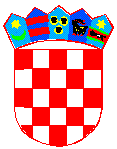 REPUBLIKA HRVATSKAISTARSKA ŽUPANIJAGRAD POREČ - PARENZO -CITTÀ DI POREČ - PARENZO Upravni odjel za proračun i gospodarstvoOdsjek za javnu nabavuKLASA:     406-09/20-04/75URBROJ:   2167/01-19/23-20-4Poreč - Parenzo,  30. lipnja 2020. godineKLASA:     406-09/20-04/75URBROJ:   2167/01-19/23-20-4Poreč - Parenzo,  30. lipnja 2020. godineNaziv naručiteljaNaziv naručiteljaGrad Poreč-ParenzoGrad Poreč-ParenzoAdresa sjedištaAdresa sjedištaObala maršala Tita 5/1, 52440, PorečObala maršala Tita 5/1, 52440, PorečPoštanski broj i mjestoPoštanski broj i mjesto52440, Poreč52440, PorečMatični broj / OIBMatični broj / OIBMB: 2552329OIB: 41303906494MB: 2552329OIB: 41303906494Predmet nabavePredmet nabaveProjekt WiFi4EUProjekt WiFi4EU1.Naziv ponuditelja2.Sjedište ponuditelja3.Adresa ponuditelja4.OIB5.Žiro račun6.Ponuditelj je u sustavuPDV-a (zaokružiti)dane7.Adresa za dostavu pošte8.Adresa e-pošte9.Ovlaštena osoba ponuditelja10.Kontakt osoba ponuditelja11.Broj tel. / Broj faksa12.Cijena ponude bez PDV-a13.Iznos PDV-a14Cijena ponude s PDV-om15.Duljina jamstvenog roka (min. 3 godine/36 mjeseci)16.Rok valjanosti ponudeRok valjanosti ponude je najmanje 90 dana od isteka roka za dostavu ponudaRok valjanosti ponude je najmanje 90 dana od isteka roka za dostavu ponudaBroj i datum ponudeBroj i datum ponudeOvjera ponuditeljaOvjera ponuditeljaNaziv i sjedište člana zajednice PonuditeljaNaziv i sjedište člana zajednice PonuditeljaOIB broj računaGospodarski subjekt u sustavu PDV-a (zaokružiti)Gospodarski subjekt u sustavu PDV-a (zaokružiti)DA                 NEDA                 NEAdresaTelefonTelefaksE-mailIme, prezime i funkcija ovlaštene osobe/a za potpisivanje ugovora o javnoj nabaviIme, prezime i funkcija ovlaštene osobe/a za potpisivanje ugovora o javnoj nabaviIme, prezime i funkcija osobe za kontaktIme, prezime i funkcija osobe za kontaktPredmet ugovora o javnoj nabavi koji će izvršavati član zajednice PonuditeljaPredmet ugovora o javnoj nabavi koji će izvršavati član zajednice PonuditeljaVrijednost ugovora o javnoj nabavi koji će izvršavati član zajednice PonuditeljaVrijednost ugovora o javnoj nabavi koji će izvršavati član zajednice PonuditeljaKoličina radova ugovora o javnoj nabavi koji će izvršavati član zajednice PonuditeljaKoličina radova ugovora o javnoj nabavi koji će izvršavati član zajednice PonuditeljaPostotni dio ugovora o javnoj nabavi koji će izvršavati član zajednice PonuditeljaPostotni dio ugovora o javnoj nabavi koji će izvršavati član zajednice PonuditeljaNaziv/tvrtka i sjedište podugovarateljaNaziv/tvrtka i sjedište podugovarateljaSkraćena tvrtkaSkraćena tvrtkaOIB broj računaGospodarski subjekt u sustavu PDV-a (zaokružiti)Gospodarski subjekt u sustavu PDV-a (zaokružiti)DA                 NEDA                 NEAdresaTelefonTelefaksE-mailIme, prezime i funkcija osobe za kontaktIme, prezime i funkcija osobe za kontaktPredmet ugovora o javnoj nabavi koji će izvršavati podugovaratelj Predmet ugovora o javnoj nabavi koji će izvršavati podugovaratelj Vrijednost podugovoraVrijednost podugovoraKoličina radova podugovoraKoličina radova podugovoraPostotni dio ugovora o javnoj nabaviPostotni dio ugovora o javnoj nabaviNaziv/tvrtka i sjedište podugovarateljaNaziv/tvrtka i sjedište podugovarateljaSkraćena tvrtkaSkraćena tvrtkaOIBbroj računaGospodarski subjekt u sustavu PDV-a (zaokružiti)Gospodarski subjekt u sustavu PDV-a (zaokružiti)DA                 NEDA                 NEAdresaTelefonTelefaksE-mailIme, prezime i funkcija osobe za kontaktIme, prezime i funkcija osobe za kontaktPredmet ugovora o javnoj nabavi koji će izvršavati podugovaratelj Predmet ugovora o javnoj nabavi koji će izvršavati podugovaratelj Vrijednost podugovoraVrijednost podugovoraKoličina radova podugovoraKoličina radova podugovoraPostotni dio ugovora o javnoj nabaviPostotni dio ugovora o javnoj nabaviR. br.OpisKoličina (komplet)Jedinična cijenaUkupna cijena1.Oprema za bežično povezivanje – antena za Wifi sukladno tehničkoj specifikaciji - vanjska 12.Izrada idejno-tehničkog rješenja, izrada dokumentacije, konfiguracija,testiranje, instalacija, testiranje nakon instalacije, izrada dokumentacije izvedenog stanja.1Ukupna cijena u kn bez PDV-aPDVUkupna cijena + PDVRd. Br.TRAŽENE KARAKTERISTIKEZadovoljava (DA/NE)1.Podržava istodobnu uporabu dvaju pojaseva (2,4 Ghz – 5Ghz)2.Ciklus potpore dulji od pet godina3.Prosječno vrijeme između kvarova (MTBF) je pet godina4.Posebna i centralizirana jedinstvena točka za upravljanje5.Podržava IEEE 802.1X6.Podržava IEEE 802.11k7.Podržava IEEE 802.11r8.Podržava IEEE 802.11v9.U skladu s normom IEEE 802.11ac Wave I10.U mogućnosti je raditi s najmanje 50 krajnjih korisnika istovremeno bez pada kvalitete usluge11.Najmanje tehnologija 2x2 višestrukih ulaza i višestrukih izlaza (MIMO)12.U skladu s programom Hotspot 2.0 (programom certificiranja „Passpoint“ udruženja Wi-Fi Alliance). Ponuditelj je dužan priložiti u svojoj ponudi certifikate za opremu koja je ponuđena.13.Uređaj ima ugrađenu prenaponsku zaštitu 2 KV14.Uređaj ima ugrađen LTE filter za potiskivanje LTE smetnji na 2.4 GHz15.Uređaj ima ugrađen električni grijač za hladno paljenjeRd. Br.Lokacija instalacijeBroj potrebnih komadaBroj potrebnih komadaRd. Br.Lokacija instalacijeVanjska antena Unutarnja antena1.Poreč-Trg Slobode402.Poreč-Narodni trg403.Poreč- Trg Matije Gubca 20R.br.NARUČITELJ(naziv i sjedište)PREDMET UGOVORAVRIJEDNOST UGOVORA(u kunama bez PDV-a)MJESTO I DATUMZAVRŠETKA UGOVORA